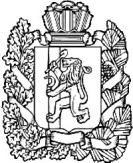 АДМИНИСТРАЦИЯ ПОСЕЛКА НИЖНИЙ ИНГАШНИЖНЕИНГАШСКОГО РАЙОНА КРАСНОЯРСКОГО КРАЯПОСТАНОВЛЕНИЕ04.07.2022 г.                              пгт. Нижний Ингаш                                  № 148Об утверждении Положения о печатях и штампах Административной комиссии посёлка Нижний Ингаш Нижнеингашского районаКрасноярского краяВ соответствии со статьей 1 Закона  Красноярского края от 23.04.2009             № 8-3168 «Об административных комиссиях в Красноярском крае»ПОСТАНОВЛЯЮ:1. Утвердить Положение о печатях и штампах административной комиссии посёлка Нижний Ингаш Нижнеингашского района Красноярского края согласно приложению 1.2. Постановление разместить на сайте администрации посёлка Нижний Ингаш:  http://nizhny-ingash.ru.    3. Постановление вступает в силу  с момента подписанияИ.о. Главы поселкаНижний Ингаш		                                                В.А. ГлазковПриложение 1к постановлениюот 04.07.2022 г № 149ПОЛОЖЕНИЕО ПЕЧАТЯХ И ШТАМПАХ АДМИНИСТАРАТИВНОЙ КОМИССИИ посёлка Нижний ИнгашНижнеингашского района Красноярского краяОбщие положения1.1. Настоящее Положение разработано в соответствии с Законом  Красноярского края от 23.04.2009 № 8-3168 «Об административных комиссиях в Красноярском крае» и определяет порядок изготовления, использования, хранения, а также описание печатей и штампов административной комиссии посёлка Нижний Ингаш Нижнеингашского района Красноярского края (далее – административная комиссия).1.2. Организация изготовления печатей и штампов административной комиссии осуществляется администрацией посёлка Нижний Ингаш.1.3.  Администрация посёлка Нижний Ингаш выдает и ведет учет печатей и штампов административной комиссии.1.4. Председатель административной комиссии посёлка Нижний Ингаш Нижнеингашского района Красноярского края несет ответственность и осуществляет контроль за правильность хранения и использования печатей и штампов административной комиссии. 1.5. Использование печатей и штампов административной комиссии осуществляется непосредственно для деятельности административной комиссии.	1.6. Печати и штампы административной комиссии должны храниться в соответствии с действующим законодательством.	1.7. Пришедшие в негодность и утратившие значение печати и штампы административных комиссий подлежат возврату в администрацию посёлка Нижний Ингаш Нижнеингашского района Красноярского края для уничтожения в установленном порядке.Печать административной комиссии посёлка Нижний Ингаш Нижнеингашского района Красноярского края    2.1. При оформлении постановлений административной комиссии используется простая мастичная печать.	2.2. Печать имеет форму круга диаметром . Печать окаймлена правильным кругом диаметром 25-. Текст по кругу: «Администрация поселка Нижний Ингаш Нижнеингашского района Красноярского края»  Текст в центре: «Административная комиссия»	2.3. Оттиск печати является реквизитом документа, свидетельствующий о его подлинности.	2.4. Оттиск печати проставляется на постановлениях, определениях административной комиссии, при этом оттиск печати должен захватывать часть наименования должности, подписавшего постановление.Штампы административной комиссии3.1. Штамп административной комиссии (далее – штамп)  - это штамп прямоугольной формы со сторонами размером 20 на .	3.2. Образец штампа входящих документов.┌──────────────────────────────┐│                              ││  Административная комиссия   ││     поселка Нижний Ингаш     Нижнеингашского района      Красноярского края│ Входящий N ________________  ││ "___" _____________ 20__ г.  ││                              │└──────────────────────────────┘3.3. Образец штампа для исходящих документов.┌──────────────────────────────┐│                              ││   Административная комиссия  ││     поселка Нижний Ингаш     Нижнеингашского района      Красноярского края││ Исходящий N ________________ ││ "___" ______________ 20__ г. ││                              │└──────────────────────────────┘